Aanmeldingsformulier Lwengo Kids Foundation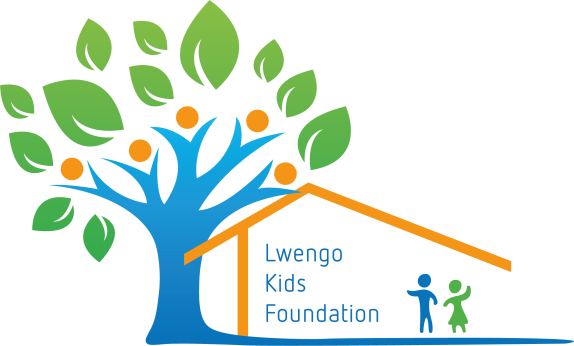 Ik wil graag één/twee/drie kinderen in Lwengo helpen en ik stort één keer per jaar mijn bijdrage à  €  .............................. (minimaal € 150,00) te beginnen op het moment dat Anthony een kind ter sponsoring heeft en u van ons bericht krijgt uw bijdrage te storten.Ik wil graag een éénmalige gift geven en stort dat op rekening  
NL75 TRIO 0379 3857 67  t.n.v. Lwengo Kids Foundation te Putten, o.v.v. éénmalige gift Naam:…………………………………………………………………………………Adres:…………………………………………………………………………………Postcode en plaats:………………………………………………………………...Telefoon:………………………………………………………………………………Email:…………………………………………………………………………………..U mag het strookje inleveren, opsturen of mailen naarMarga Streefkerk, Bakkerstraat 2, 3882 AA  Puttenmail: lwengokids@gmail.comKamer van Koophandel onder nummer 68254237   -   ANBI-geregistreerd